6NS.6b                                                                             Name ______________________                                                                                         Period ____  Date _____________  1.  The points (1, 3), (-1, 5), (-3, 3), and (4, -4) have been graphed on the coordinate plane.        Reflect each point across the x-axis.  What are the coordinates of the reflected points?       When the star (1, 3) is reflected across the x-axis, the new point is located at _____.          When the triangle (-1, 5) is reflected across the x-axis, the new point is located at            _____.          When the smiley face (-3, 3) is reflected across the x-axis, the new point is located at        _____.          When the lightning bolt (4, -4) is reflected across the x-axis, the new point is located at             _____.         What similarities do you notice between the coordinates of the original point and the          reflected point? ___________________________________________________      ________________________________________________________________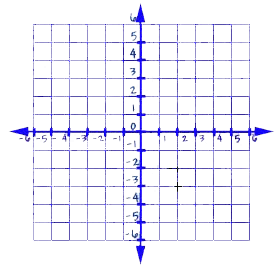 2.  The points (1, 3), (-1, 5), (-3, 3), and (4, -4) have been graphed on the coordinate plane.          Reflect each point across the y-axis.  What are the coordinates of the reflected points?        When the star (1, 3) is reflected across the y-axis, the new point is located at _____.           When the triangle (-1, 5) is reflected across the y-axis, the new point is located at                   _____.           When the smiley face (-3, 3) is reflected across the y-axis, the new point is located at                   _____.           When the lightning bolt (4, -4) is reflected across the y-axis, the new point is located at                                     _____.            What similarities do you notice between the coordinates of the original point and the           reflected point?   __________________________________________________         ________________________________________________________________3.  The smiley face, located at point (-4, 5), has been reflected across the y-axis.     The new location of the smiley face is (4, 5).   Plot it.       What is the distance between    (-4, 5) and (4, 5)?  ________________________      Write a number sentence using the distance from the y-axis to help justify your answer.                       _________________________4.  A point, located at (-3, -4), has been reflected across the x-axis.      The new point has the coordinates (3, -4).  Plot it.     What is the distance between (-3, -4) and (3, -4)?  _____________________    Write a number sentence using the distance from the x-axis to help justify your answer.                       ________________________________